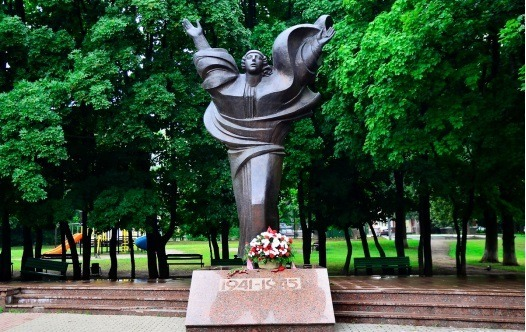 Мемориал «Победа» на Тимирязевской улице.На Тимирязевской улице, на «Аллее славы», около префектуры Северного административного округа города Москвы располагается мемориальный комплекс «Победа». Открытие памятника состоялось 7 мая 2005 года, в годовщину 60-летия великой Победы Советского народа над нацистской Германией.В конце 2003 года, по инициативе депутатов и ветеранов Тимирязевского района, было принято решение установить мемориальный комплекс в честь победы в Великой Отечественной войне. В ноябре 2004 г. вышло постановление правительства города Москвы – памятнику быть! 7 мая 2005 г Мемориальный комплекс «Победа» был открыт. Мемориал «Победа» представляет собой скульптуру женщины с поднятыми вверх руками. У подножия надпись-  1941−1945.Скульпторы — Н.Н. и А.Н. Вяткины.  Архитектор — А.Н. Миронов.СТРОГО единые:#Мойрайонвгодывойны#Лучшаясотня#moiraion.moscowПЕРЕМЕННЫЕ#САО #МРСД33#Беговой.#Кадетскаяшкола1784